Załącznik nr 7 do SIWZ UMOWA NR WT.2370….2020(ISTOTNE POSTANOWIENIA UMOWY)zawarta w dniu  .................................2020 r. w Opolu pomiędzy:.....................................................................ul. ................................................................wpisaną do KRS pod nr ....................., NIP: ....................,REGON: .......................,reprezentowaną przez:...........................................................................zwaną dalej WYKONAWCĄ, a Skarbem Państwa - Komendą Wojewódzką Państwowej Straży Pożarnej w Opoluul. Budowlanych 1, 45 – 005 Opole, NIP: 754-10-93-488, REGON: 000173692.reprezentowaną przez:st. bryg. Krzysztofa Kędryka – Opolskiego Komendanta Wojewódzkiego Państwowej Straży Pożarnejzwanym dalej ZAMAWIAJĄCYM, Opolski Komendant Wojewódzki Państwowej Straży Pożarnej, działa jako Pełnomocnik na mocy Porozumienia zawartego w dniu 16 sierpnia 2016 r. oraz Aneksu nr 2 z 30 kwietnia 2020 r. do Porozumienia w sprawie realizacji projektu „Usprawnienie systemu ratownictwa w transporcie kolejowym – etap I” oraz upoważnień do przeprowadzenia i udzielenia wspólnego zamówienia w imieniu i na rzecz Dolnośląskiego Komendanta Wojewódzkiego PSP we Wrocławiu, Kujawsko-Pomorskiego Komendanta Wojewódzkiego PSP w Toruniu, Łódzkiego Komendanta Wojewódzkiego w Łodzi, Mazowieckiego Komendanta Wojewódzkiego PSP w Warszawie, Podkarpackiego Komendanta Wojewódzkiego PSP w Rzeszowie, Śląskiego Komendanta Wojewódzkiego PSP w Katowicach, Warmińsko-Mazurskiego Komendanta Wojewódzkiego PSP w Olsztynie.Umowa została zawarta w trybie przetargu nieograniczonego, zgodnie z przepisami ustawy
z dnia 29 stycznia 2004 r. – Prawo zamówień publicznych (tekst jedn.: Dz. U. z  2019 r. poz. 1843 z póź. zm.).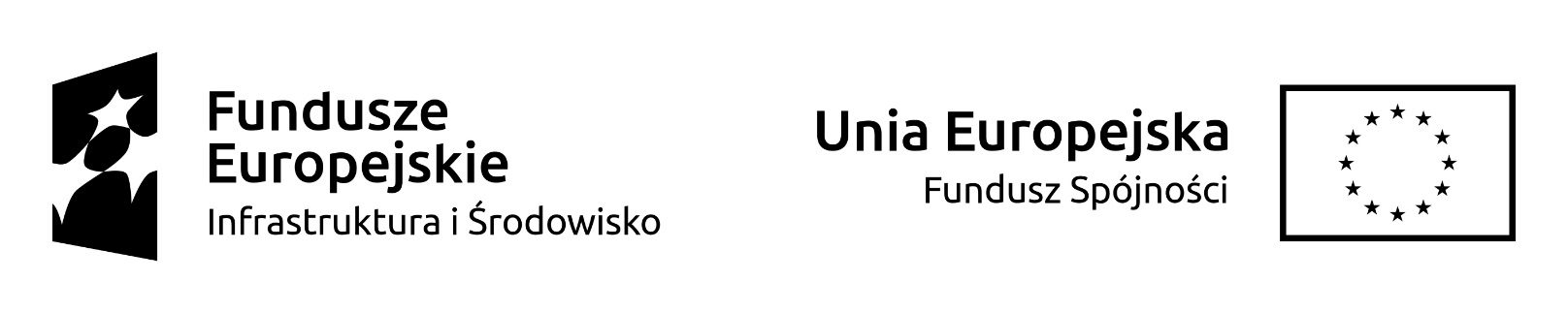 § 1.  POSTANOWIENIA OGÓLNEO ile w umowie jest mowa o:  ODBIORCY – należy przez to rozumieć Komendę Wojewódzką Państwowej Straży Pożarnej, zgodnie z wykazem określonym w załączniku nr 2 do umowy.UŻYTKOWNIKU – należy przez to rozumieć każdą jednostkę bezpośrednio eksploatującą przedmiot umowy, zgodnie z wykazem określonym w załączniku
nr 2 do umowy. SILE WYŻSZEJ – należy przez to rozumieć zdarzenie lub połączenie zdarzeń obiektywnie niezależnych od Stron, które zasadniczo i istotnie utrudniają lub uniemożliwiają wykonywanie części lub całości zobowiązań wynikających z umowy, których Strony nie mogły przewidzieć i którym nie mogły zapobiec ani ich przezwyciężyć i im przeciwdziałać poprzez działanie z należytą starannością ogólnie przewidzianą dla cywilnoprawnych stosunków zobowiązaniowych. Za działanie siły wyższej należy rozumieć w szczególności: powodzie, pożary o dużych rozmiarach, wybuchy wulkanów, trzęsienia ziemi czy epidemie, zamieszki, strajki generalne czy działania zbrojne, zakazy importu i eksportu, blokady granic i portów, ale też np. wywłaszczenie.Przedmiot umowy, o którym mowa w  § 2, współfinansowany przez Unię Europejską ze środków Funduszu Spójności w ramach Programu Infrastruktura i Środowisko, winien posiadać uzgodnione oznakowanie, zgodne z opisem zamieszczonym w załączniku nr 1 do niniejszej umowy oraz ze wzorem, stanowiącym załącznik nr 3 do umowy. § 2.  PRZEDMIOT UMOWY WYKONAWCA zobowiązuje się przenieść na własność ODBIORCÓW i  wydać im:Średni samochód ratowniczo-gaśniczy ze zwiększonym potencjałem ratownictwa kolejowego w ilości 8 szt. - po jednym dla każdego z ODBIORCÓW, o parametrach technicznych i warunkach minimalnych wyszczególnionych w załączniku nr 1 do SIWZ wraz z opisem zawartym w ofercie, który jest równocześnie załącznikiem nr 1 do umowy.Przedmiot umowy, o którym mowa w ust. 1, musi być fabrycznie nowy, wyprodukowany nie wcześniej niż w 2021 r.WYKONAWCA, na prośbę ZAMAWIAJĄCEGO, zobowiązuje się do pisemnego informowania go o postępach w pracach, ewentualnych problemach czy opóźnieniach
w realizacji przedmiotu umowy.WYKONAWCA wyda ODBIORCOM przedmiot umowy z pełnymi zbiornikami paliwa
i płynów eksploatacyjnych. § 3.  CENA I WARUNKI PŁATNOŚCI Wartość przedmiotu umowy wynosi brutto: ……………...…............................ zł (słownie: .........................................................……………….…....................... zł), w tym: wartość netto przedmiotu umowy wynosi: ...............…........................... zł, wartość podatku VAT …. % wynosi: ...........………….…...................... zł.     Cena jednostkowa średniego samochodu ratowniczo - gaśniczego ze zwiększonym potencjałem ratownictwa kolejowego wynosi brutto: …………..................... zł,                                    w tym: wartość netto wynosi: ……………………........………........................... zł, wartość podatku VAT …. % wynosi: ...............………………................ zł.Cena obejmuje wszelkie koszty związane z realizacją przedmiotu umowy, w tym 
w szczególności należny podatek VATWYKONAWCA wystawi na każdego ODBIORCĘ odrębną fakturę.Każdy ODBIORCA zapłaci WYKONAWCY cenę dostarczonego mu samochodu przelewem, w ciągu 30 dni od dnia otrzymania faktury, na konto w niej wskazane, po uprzednim odbiorze faktycznym samochodu, potwierdzonym protokółem odbioru faktycznego podpisanym przez ZAMAWIAJĄCEGO bez zastrzeżeń i uwag.Za datę płatności uznaje się datę obciążenia rachunku bankowego ODBIORCY.§ 4.  TERMIN REALIZACJIWYKONAWCA zobowiązuje się wydać przedmiot umowy w terminie do 15.09.2021 r.  Termin rozpoczęcia wydawania określa się na 02.08.2021 r. i odnosi się do najwcześniejszego możliwego terminu odbioru faktycznego przedmiotu umowy. Nie wyklucza natomiast możliwości wykonywania innych czynności przez ZAMAWIAJĄCEGO, przewidzianych podczas realizacji zamówienia, a w szczególności inspekcji produkcyjnej, odbioru techniczno-jakościowego.§ 5. INSPEKCJA PRODUKCYJNAZAMAWIAJĄCY zastrzega sobie prawo do dokonania inspekcji produkcyjnej. Inspekcja odbędzie się w siedzibie WYKONAWCY i dokonana zostanie przez 8 przedstawicieli ZAMAWIAJĄCEGO w obecności co najmniej 1 przedstawiciela WYKONAWCY. WYKONAWCA zawiadomi pisemnie ZAMAWIAJĄCEGO o gotowości do przeprowadzenia inspekcji produkcyjnej z co najmniej 7-dniowym wyprzedzeniem. ZAMAWIAJĄCY dopuszcza zawiadomienie w formie faksu do Komendy Wojewódzkiej Państwowej Straży Pożarnej w Opolu na nr 47 861 70 80. Z inspekcji produkcyjnej zostanie sporządzony protokół w 2 egzemplarzach, po 1 egzemplarzu dla  WYKONAWCY
i ZAMAWIAJĄCEGO.§ 6. ODBIÓR PRZEDMIOTU UMOWY ORAZ SZKOLENIE Odbiór przedmiotu umowy odbędzie się w następujących etapach: odbiór techniczno-jakościowy przedmiotu umowy w siedzibie WYKONAWCY;odbiór faktyczny przedmiotu umowy w siedzibie WYKONAWCY.Odbioru techniczno-jakościowego każdego samochodu dokona 3-osobowa komisja ZAMAWIAJĄCEGO, w skład której będą wchodzili przedstawiciele ZAMAWIAJĄCEGO i poszczególnych ODBIORCÓW/UŻYTKOWNIKÓW, w obecności co najmniej 1 przedstawiciela WYKONAWCY. WYKONAWCA zawiadomi pisemnie ZAMAWIAJĄCEGO o gotowości do przeprowadzenia odbioru techniczno-jakościowego z co najmniej 7 - dniowym wyprzedzeniem. ZAMAWIAJĄCY dopuszcza zawiadomienie w formie faksu do Komendy Wojewódzkiej Państwowej Straży Pożarnej w Opolu na nr 47 861 70 80. WYKONAWCA jest zobowiązany do zapewnienia odpowiednich warunków umożliwiających dokonanie odbioru techniczno–jakościowego.Protokół odbioru techniczno-jakościowego wraz z ustaleniami dotyczącymi terminu odbioru faktycznego zostanie sporządzony w 3 egzemplarzach dla każdego samochodu, po 1 egzemplarzu dla ZAMAWIAJĄCEGO, WYKONAWCY i ODBIORCY oraz zostanie podpisany przez strony. Odbiór faktyczny każdego samochodu odbędzie się po pozytywnym dokonaniu odbioru techniczno-jakościowego. Odbioru faktycznego każdego samochodu dokona 3-osobowa komisja ZAMAWIAJĄCEGO, w skład której będą wchodzili przedstawiciele ZAMAWIAJĄCEGO i poszczególnych ODBIORCÓW/ UŻYTKOWNIKÓW w obecności co najmniej 1 przedstawiciela WYKONAWCY. Odbiór faktyczny przedmiotu umowy polegał będzie na sprawdzeniu stanu przedmiotu umowy i potwierdzeniu kompletności wyposażenia zgodnie ze stanem podczas odbioru techniczno-jakościowego. Protokół odbioru faktycznego dla każdego samochodu zostanie sporządzony w 3 egzemplarzach, po 1 egzemplarzu dla ZAMAWIAJĄCEGO, ODBIORCY i WYKONAWCY oraz zostanie podpisany przez przedstawicieli stron. W przypadku stwierdzenia podczas odbioru techniczno-jakościowego lub faktycznego przedmiotu umowy usterek, WYKONAWCA zobowiązuje się do ich niezwłocznego usunięcia lub wymiany przedmiotu umowy na wolny od usterek. W takim przypadku zostanie sporządzony protokół o stwierdzonych usterkach w 3 egzemplarzach, po 1 egzemplarzu dla ZAMAWIAJĄCEGO, ODBIORCY i WYKONAWCY oraz zostanie podpisany przez przedstawicieli stron. Ustęp ten nie narusza postanowień dotyczących kar umownych i odstąpienia od umowy.W przypadku, gdy WYKONAWCA nie jest w stanie niezwłocznie usunąć usterek, 
o których mowa w ust. 5, odbiór techniczno-jakościowy zostaje przerwany. Po usunięciu usterek, dalszy tok postępowania zgodny z ust. 2. WYKONAWCA lub jego przedstawiciele przeprowadzą na własny koszt szkolenie
z obsługi oraz podstawowego serwisu przedmiotu umowy, które odbędzie się w terminie odbioru faktycznego dla min. 3 osób na każdy samochód zgodnie z potrzebami UŻYTKOWNIKA. Protokół z przeprowadzonego szkolenia wraz z wykazem osób przeszkolonych, zostanie sporządzony dla każdego samochodu w 3 egzemplarzach, po 1 egzemplarzu dla ZAMAWIAJĄCEGO, ODBIORCY i WYKONAWCY oraz zostanie podpisany przez przedstawicieli stron. Koszty dojazdu, zakwaterowania i wyżywienia przedstawicieli ZAMAWIAJĄCEGO
i ODBIORCY/UŻYTKOWNIKA podczas inspekcji produkcyjnej, odbiorów techniczno-jakościowych oraz faktycznych, a także szkolenia obciążają WYKONAWCĘ.Całkowity koszt transportu przedmiotu umowy z siedziby WYKONAWCY do każdego UŻYTKOWNIKA po odbiorze faktycznym obciążają WYKONAWCĘ. Sposób transportu oraz rozliczenia kosztów transportu zostanie ustalony pomiędzy stronami. W przypadku braku porozumienia w przedmiotowej sprawie każdy ODBIORCA wystawi notę obciążeniową równą poniesionym kosztom z tego tytułu. ZAMAWIAJĄCY zastrzega sobie prawo do pozostawienia w siedzibie WYKONAWCY, po zakończeniu odbioru faktycznego, przedmiotu umowy na czas niezbędny do dokonania procedury rejestracji samochodów. Wszelkie koszty związane z ewentualnym pozostawieniem przez ODBIORCÓW samochodów obciążają WYKONAWCĘ. W czasie pozostawania przedmiotu umowy w siedzibie WYKONAWCY ryzyko utraty lub uszkodzenia przedmiotu umowy spoczywa na WYKONAWCY. Na okoliczność pozostawienia przedmiotu umowy sporządzone będą protokoły pozostawienia w siedzibie WYKONAWCY oraz odbioru podpisane przez przedstawicieli ODBIORCY i WYKONAWCY.§ 7. DOKUMENTACJA TECHNICZNAWraz z przedmiotem umowy WYKONAWCA zobowiązuje się dostarczyć i wydać ODBIORCOM następujące dokumenty dla każdego samochodu odrębnie: instrukcję obsługi i konserwacji w języku polskim dla samochodu i wyposażenia,książkę serwisową w języku polskim,dokumenty niezbędne do zarejestrowania samochodu jako pojazd specjalny pożarniczy,kopie świadectw dopuszczenia na samochód i wyposażenie (podlegające dopuszczeniu),wykaz dostarczonego sprzętu, wykaz ilościowo-wartościowy (brutto) dla każdego samochodu (niezbędnego do wprowadzenia na ewidencję majątkową),wykaz punktów serwisowych samochodu na terenie kraju. § 8. ZABEZPIECZENIE NALEŻYTEGO WYKONANIA UMOWYWYKONAWCA przed podpisaniem umowy wniósł zabezpieczenie należytego wykonania umowy w wysokości …… % całkowitej ceny ofertowej, co stanowi kwotę: ……………. zł w formie ………………………………. . Zwrot 70 % zabezpieczenia należytego wykonania umowy w kwocie ..................... zł nastąpi w terminie 30 dni od dnia odbioru przedmiotu umowy przez ostatniego ODBIORCĘ. Kwota pozostawiona na zabezpieczenia roszczeń z tytułu rękojmi  za wady wynosi 30 % wartości zabezpieczenia należytego wykonania umowy, tj.: ............... zł. Kwota ta zostanie zwrócona WYKONAWCY nie później niż w ciągu 15 dni po upływie okresu rękojmi. Zabezpieczenie należytego wykonania umowy służyć będzie pokryciu roszczeń ZAMAWIAJĄCEGO z tytułu niewykonania lub nienależytego wykonania umowy oraz z tytułu gwarancji i rękojmi, o których mowa w postanowieniu § 9 ust. 9 Umowy, a w szczególności: wynagrodzenia uiszczonego przez ZAMAWIAJĄCEGO na rzecz podwykonawców oraz innych wykonawców z tytułu prac, które zgodnie z Umową lub powszechnie obowiązującymi przepisami ZAMAWIAJĄCY uprawniony był powierzyć osobom trzecim na koszt WYKONAWCY; o zwrot innych kosztów poniesionych przez ZAMAWIAJĄCEGO, a które zgodnie z umową obciążają WYKONAWCĘ;o zapłatę kar umownych;o naprawienie szkody wynikającej z niewykonania lub nienależytego wykonania zobowiązania przez WYKONAWCĘ.W trakcie realizacji umowy WYKONAWCA może dokonać zmiany formy zabezpieczenia na jedną lub kilka form, o których mowa w art. 148 ust. 1 ustawy z dnia 29 stycznia 2004r. - Prawo zamówień publicznych. Zmiana formy zabezpieczenia musi być dokonana
z zachowaniem ciągłości zabezpieczenia i bez zmiany jego wysokości. W przypadku uzgodnionego przez strony wydłużenia terminu wykonania umowy, WYKONAWCA będzie zobowiązany odpowiednio przedłużyć istniejące zabezpieczenie należytego wykonania umowy. Dokument potwierdzający ustanowienie zabezpieczenia na pokrycie wydłużonego terminu wykonania umowy lub zmiany wysokości wynagrodzenia WYKONAWCA zobowiązany jest dostarczyć ZAMAWIAJĄCEMU najpóźniej w dniu podpisania odpowiedniego aneksu do umowy, przed jego zawarciem. § 9.  GWARANCJA I RĘKOJMIAWYKONAWCA udziela …. miesięcy gwarancji oraz rękojmi na przedmiot umowy o parametrach technicznych i warunkach minimalnych wyszczególnionych w załączniku nr 1 do SIWZ wraz z opisem zawartym w ofercie, który jest równocześnie załącznikiem nr 1 do umowy. Okres gwarancji rozpoczyna się od daty podpisania przez ZAMAWIAJĄCEGO
i przedstawicieli ODBIORCY/UŻYTKOWNIKA protokołu odbioru faktycznego przedmiotu umowy bez zastrzeżeń (uwag), w trybie o którym mowa w § 6 ust. 4. W okresie gwarancji i rękojmi wszystkie naprawy gwarancyjne przeprowadzone będą
w siedzibie UŻYTKOWNIKA przez autoryzowany serwis na koszt WYKONAWCY
w ciągu 7 dni od dnia otrzymania pisemnego zgłoszenia usterki przez UŻYTKOWNIKA. W szczególnych warunkach, gdy WYKONAWCA nie będzie mógł dotrzymać terminu 7 dni na naprawę, warunki szczegółowe naprawy ustali indywidualnie z właściwym UŻYTKOWNIKIEM, sporządzając na tę okoliczność protokół z ustaleń wraz z określeniem nowego terminu wykonania naprawy, którego niedotrzymanie będzie wymagało naliczenia kar umownych zgodnie z § 10 ust. 5. Protokół zostanie sporządzony w dwóch egzemplarzach, po jednym dla każdej ze stron. Okres gwarancji ulega przedłużeniu o czas od momentu zgłoszenia do naprawy przedmiotu umowy, do momentu odebrania sprawnego z naprawy.W przypadku zaistnienia w okresie gwarancji konieczności przemieszczenia przedmiotu umowy w związku ze stwierdzeniem usterek, których nie można usunąć w siedzibie UŻYTKOWNIKA, przemieszczenie dokonuje się na koszt WYKONAWCY, w sposób i na warunkach określonych pomiędzy UŻYTKOWNIKIEM a WYKONAWCĄ.Po okresie gwarancji serwis będzie prowadzony przez WYKONAWCĘ na podstawie indywidualnych zleceń UŻYTKOWNIKÓW.WYKONAWCA gwarantuje dostawę części zamiennych dla przedmiotu umowy przez minimum 15 lat od dnia zakończenia okresu gwarancji.Jeżeli WYKONAWCA nie usunie wad przedmiotu umowy we wskazanym w ust. 3 lub 4 terminie, UŻYTKOWNIK może je usunąć samodzielnie lub zlecić ich usunięcie
w wybranym przez siebie serwisie - na koszt i ryzyko WYKONAWCY. W takim przypadku UŻYTKOWNIK wystawi WYKONAWCY notę obciążeniową równą kosztom poniesionym na usunięcie wad przedmiotu umowy przez osobę trzecią, a WYKONAWCA zobowiązuje się do jej uregulowania w terminie wskazanym w tej nocie. Ustęp ten nie narusza postanowień dotyczących kar umownych, które będą naliczane oddzielnie dla każdego przypadku. Usunięcie wad przedmiotu umowy przez osobę trzecią nie powoduje utraty gwarancji udzielonej przez WYKONAWCĘ na przedmiot umowy.W okresie gwarancji WYKONAWCA gwarantuje wykonanie we własnym zakresie i na własny koszt wszystkich czynności serwisowych wskazanych w książkach serwisowych, instrukcjach obsługi czy też innych dokumentach dotyczących samochodów i elementów ich zabudowy oraz całego wyposażenia samochodu, obejmujących również wymianę materiałów, olejów i płynów eksploatacyjnych oraz innych elementów podlegających okresowej wymianie.§ 10.  KARY UMOWNEJeżeli WYKONAWCA dopuści się zwłoki w wydaniu przedmiotu umowy w stosunku do terminu ustalonego w § 4 ust. 1 umowy zapłaci, za każdy dzień zwłoki, karę umowną
w wysokości 0,1% wartości netto samochodu wydanego ze zwłoką, jednakże nie więcej niż 20% wartości netto samochodu wydanego ze zwłoką, na podstawie noty obciążającej wystawionej przez właściwego ODBIORCĘ, na kwotę zgodną z warunkami umowy. Jeżeli opóźnienie w wydaniu przedmiotu umowy z winy WYKONAWCY przekroczy 30 dni ponad termin określony w § 4 ust. 1 umowy, ZAMAWIAJĄCY ma prawo odstąpić od umowy, z wyłączeniem przypadków siły wyższej. W takim przypadku ODBIORCA nie będzie zobowiązany zwrócić WYKONAWCY kosztów, jakie WYKONAWCA poniósł w związku z umową. Odstąpienie od umowy wymaga, pod rygorem nieważności, formy pisemnej poprzez złożenie oświadczenia drugiej stronie i przysługiwać będzie ZAMAWIAJĄCEMU w terminie do 31.12.2021 r.W przypadku odstąpienia od umowy przez WYKONAWCĘ z przyczyn leżących po jego stronie, zobowiązany jest zapłacić ZAMAWIAJĄCEMU karę umowną w wysokości 20 % wartości netto przedmiotu umowy. W przypadku, gdy wysokość poniesionej szkody przewyższa wysokość kar zastrzeżonych w umowie, ODBIORCA może żądać odszkodowania na zasadach ogólnych w wysokości  odpowiadającej poniesionej szkodzie w pełnej wysokości.W przypadku, gdy WYKONAWCA nie dokona naprawy przedmiotu umowy w terminie określonym w § 9 ust. 3 lub 4, zapłaci ODBIORCY karę umowną za każdy dzień zwłoki
w wysokości 0,1% wartości netto samochodu, którego naprawa dotyczy, jednakże nie więcej niż 20% wartości netto samochodu, którego naprawa dotyczy, na podstawie noty obciążającej wystawianej przez ODBIORCĘ, zgodnie z informacją przekazaną przez UŻYTKOWNIKA.W przypadku braku realizacji napraw gwarancyjnych w okresie wskazanym w § 9 ust. 3 lub 4, lub wykryciu wad ukrytych w przedmiocie zamówienia, których WYKONAWCA nie usunie w terminie do 30 dni od dnia zgłoszenia, ZAMAWIAJĄCY zastrzega sobie prawo do odstąpienia od umowy. W takim przypadku WYKONAWCA zwróci 100% kwoty wynikającej z umowy.§ 11.  ROZSTRZYGANIE SPORÓW I OBOWIĄZUJĄCE PRAWO1.	W przypadku powstania sporu na tle realizacji umowy, strony zgodnie oświadczają, że poddadzą go rozstrzygnięciu przez sąd właściwy dla siedziby ODBIORCY.2.	W sprawach nieobjętych umową będą miały zastosowanie przepisy polskiego kodeksu cywilnego i ustawy Prawo zamówień publicznych.§ 12.  POSTANOWIENIA KOŃCOWEKażda zmiana postanowień niniejszej umowy wymaga formy pisemnej pod rygorem nieważności. Zmiany treści umowy muszą być zgodne z art. 144 ustawy z dnia 29  stycznia 2004 r. Prawo zamówień publicznych.ZAMAWIAJĄCY przewiduje następujące zmiany:W przypadku obiektywnej niemożności zapewnienia wyposażenia przedmiotu umowy odpowiadającego wymogom zawartym w załączniku nr 1 do umowy z powodu zakończenia produkcji lub niedostępności na rynku elementów wyposażenia po zawarciu umowy – dopuszcza się zmianę umowy w zakresie rodzaju, typu lub modelu wyposażenia przedmiotu umowy, pod warunkiem, że nowe wyposażenie będzie odpowiadało pod względem funkcjonalności wyposażeniu pierwotnemu a jego parametry pozostaną niezmienione lub będą lepsze od pierwotnego.W przypadku zaproponowania przez WYKONAWCĘ szczególnie uzasadnionej pod względem funkcjonalności, sprawności lub przeznaczenia albo wyposażenia przedmiotu umowy, zmiany rozwiązań konstrukcyjnych przedmiotu umowy
w stosunku do koncepcji przedstawionej w ofercie – dopuszcza się zmianę umowy
w zakresie zawartych w załączniku nr 1 rozwiązań konstrukcyjnych. W przypadku zmian korzystnych dla ZAMAWIAJĄCEGO dopuszczalna jest zmiana umowy w zakresie obniżenia ceny lub zmiany wymogów zawartych w załączniku nr 1 do niniejszej umowy.W przypadku konieczności zapewnienia koordynacji dostawy przedmiotu umowy oraz innych umów zawartych przez ZAMAWIAJĄCEGO – dopuszczalna jest zmiana umowy w zakresie zmiany miejsca przeprowadzenia odbioru przedmiotu umowy, miejsca szkolenia przedstawicieli ODBIORCÓW/UŻYTKOWNIKÓW.Terminu realizacji przedmiotu zamówienia – gdy zaistnieją okoliczności mające wpływ na prawidłową realizację umowy (w szczególności jeżeli zmiana terminu realizacji będzie zmianą korzystną dla ZAMAWIAJĄCEGO lub zagrożone byłoby terminowe realizowanie płatności z powodu ograniczonych zasileń budżetowych otrzymanych od dysponentów nadrzędnych, lub w przypadku zaistnienia siły wyższej itp.).ZAMAWIAJĄCY przewiduje możliwość zmiany postanowień niniejszej umowy także 
w przypadkach, gdy:nastąpi zmiana powszechnie obowiązujących przepisów prawa w zakresie mającym wpływ na realizację przedmiotu zamówienia,konieczność wprowadzenia zmian będzie następstwem zmian wprowadzonych
w umowach pomiędzy ZAMAWIAJĄCYM a inną niż WYKONAWCA stroną, w tym instytucjami nadzorującymi realizację projektu, w ramach, którego realizowane jest zamówienie,konieczność wprowadzenia zmian będzie następstwem zmian wytycznych dotyczących Programu Operacyjnego lub wytycznych i zaleceń Instytucji Zarządzającej,wynikną rozbieżności lub niejasności w umowie, których nie można usunąć w inny sposób a zmiana będzie umożliwiać usunięcie rozbieżności i doprecyzowanie umowy 
w celu jednoznacznej interpretacji jej zapisów przez strony.Przeniesienie przez WYKONAWCĘ praw i obowiązków, w tym wierzytelności, wynikających z umowy wymaga pisemnej zgody ZAMAWIAJACEGO.Wszystkie załączniki do umowy stanowią jej integralną część.Faktury i protokoły powstałe w wyniku realizacji umowy sporządzane są w języku polskim. Umowa wchodzi w życie z dniem jej podpisania przez obie strony.Umowę sporządzono w 2 jednobrzmiących egzemplarzach, po 1 egzemplarzu dla każdej ze stron.ZA WYKONAWCĘ				                      ZA ZAMAWIAJĄCEGOZałączniki:Opis przedmiotu zamówienia – oferta techniczna WykonawcyWykaz OdbiorcówWzór tabliczki pamiątkowej